FNRW Committee Zoom GatheringWednesday, July 26, 2023AGENDA1.            Welcome.Approve Minutes of June 28, 2023 meeting.Treasurer’s Report.Old Business.Picnic date August 5th 2023Laughton Ranch ETA – pending visit to the ranch.New Business.New members.FNRW picnic volunteers for set up and take down.Bob to make Costco run for hot dogs, sausage links & chicken thighs, Will marinate chicken night before. Buns, ketchup/mustard,relish,plates, cups, knives, forks, napkins and beer, water and lemonade etc. Anything else?Need to provide lettuce, tomato, onion, and slice. ?Need to pick up bags of ice for chests that Kent & Bob provide. #?Kent & Bob to provide propane grills will start grilling before the 12 noon start time. 10:30 time?Kent to provide chafing dishes w/sterno warming.Start setting up tables and chairs 10:30?Music for event – Need to find out if internet connectivity available - Amazon / Pandora / MP3 files. Mara has a sound system at the lodge – need to find out if it is Bluetooth enabled.FNRW banner?Bob will bring a laptop to re-program users radios that need it. Spare batteries and a few microphones available for sale.Propose a yearly membership fee to provide some funds. $10 - $20 range.Fiddlers Jam booth set up and take down etc..Questions/Comments.Adjournment.July 26, 2023FNRW Board Meeting MinutesIn Attendance:Bob Klienbraum, ChairKate Dougherty, SecretarySue Wilson, Member at LargeKent Oster, Technical ExpertAbsent:Steve AllredDeidre Mueller, TreasurerTOPIC:  Review Minutes from June 28, 2023Discussion:  No changes requestedConclusion:  Motion to approve, and second.Action:  Approve MinutesTOPIC:  Financial ReportDiscussion:  Financial Report ReviewedConclusion:  All line items accounted forAction:  Approve Financial ReportTOPIC:  Old BusinessDiscussion:  Picnic planned for August 5, 2023 (see next agenda item for details)Discussion:  Laughton Ranch and Emergency Transport for Animals (ETA) radiosConclusion:  Cobble Ridge Repeater can be hit from Laughton Ranch.Action:  Radios will be sold to ETA for both access to repeater and use as a “walkie-talkie” during evacuation.Page 2 of 2 FNRW Board Minutes July 26, 2023TOPIC:  New BusinessDiscussion:  Another new member pendingDiscussion:  Picnic Planning for August 5, 2023 at Moose Hall donated by Mara Finney.Conclusion:  AssignmentsBob:  	Costco Run for food and paper products		Start Grilling early		Hang FNRW Banner		Radio Batteries and Lap Top Kent:	Bring Propane Grill		Chaffing DishesKate:	Name Tags		Ice		Fruit Salad and baked beansSue:	Chief vegi chopper	Other: 	Sound System Available at venue		Table cloths available at venue.		We will buy white wine from Mara.Action:     As aboveTOPIC: Fiddler’s JamDiscussion:  We have same spot as last year.  We might consider raffle again.Conclusion:  We have everything we need for setup. Action:  We will nail down details at August meeting.TOPIC:  Fund RaisingDiscussion:  Considered year subscription, and other fundraising possibilities for the membership.  Grants are much bigger dollars.Conclusion:  Grants better option.Action:  Kent and Bob to build wish list for grant applicationsDeidre Mueller, Treasurer, FNRWTue, Jul 25, 6:39 AM (2 days ago)Tue, Jul 25, 6:39 AM (2 days ago)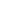 DateDateCategoryPayor/PayeePayor/PayeePayment TypePayment TypePayment TypeAmount CreditAmount Debit1/1-4/30/20231/1-4/30/2023FNRW[from last BR report][from last BR report][from last BR report][from last BR report][from last BR report]125240.65/11/20235/11/2023FNRWBob KleinbrahmBob KleinbrahmCk 3109Ck 3109Ck 3109292.235/11/20235/11/2023FNRWDon MontesantiDon MontesantiCashCashCash855/11/20235/11/2023FNRWJoe PardiniJoe PardiniCashCashCash205/16/20235/16/2023FNRWBob KleinbrahmBob KleinbrahmCk 3111Ck 3111Ck 31119006/15/20236/15/2023FNRWSue WilsonSue WilsonCk 3116Ck 3116Ck 3116172.716/15/20236/15/2023FNRWVariousVariousCk 1759, ck1003Ck 1759, ck1003Ck 1759, ck10031257/8/20237/8/2023FNRWSeth PaineSeth Paineck 2038ck 2038ck 2038207/15/20237/15/2023FNRWGary HillGary Hillck 1767ck 1767ck 1767857/15/20237/15/2023FNRWLinda Ono, Gene OnoLinda Ono, Gene Onock 1495ck 1495ck 14951085681605.54Starting Amount as of 4/1/2023Starting Amount as of 4/1/2023Starting Amount as of 4/1/20231716.3Total Income 4/1-7/25/2023Total Income 4/1-7/25/2023Total Income 4/1-7/25/2023568SubtotalSubtotalSubtotal2284.3Total Expenses 4/1-7/25/2023Total Expenses 4/1-7/25/2023Total Expenses 4/1-7/25/2023-1605.54TOTALTOTALTOTAL678.76